PURPOSE OF THE REPORT  This report contains the Accounting Statements and associated Governance and Internal Audit Statements for the year ended 31st March 2018 in preparation for the “light touch” audit inspection to be undertaken and reported to Joint Committee on 7th February 2019.  RECOMMENDATIONS2.1	 That members approve the 2017-18 Accounting Statements below.EXECUTIVE SUMMARY The outturn position for Financial and Assurance Shared Services is £1.604 million which represents an under spend of £0.051 million against the partnership budget.	CORPORATE PRIORITIESThe report relates to the following corporate priorities:Projects relating to People in the Corporate Plan:5.   BACKGROUND TO THE REPORTMembers of the South Ribble and Chorley Councils Joint Committee previously approved the use of the Accounting Statements below as a means to providing transparency and inspection to its financial arrangements. It was also agreed that the light touch inspection will be undertaken by the Internal Audit Team within Shared Assurance Services as part of their future Internal Audit Plans.This approach has been successfully used for the 2015-16 and 2016-17 Shared Services accounts.The statements below are based on actual expenditure incurred against cash budgets only; they do not include central overhead recharges.6.   PROPOSALS (e.g. RATIONALE, DETAIL, FINANCIAL, PROCUREMENT)6.1	Accounting Statements for 2017-18 - Budget Outturn StatementCarry forward of the under-spend has been agreed to fund maternity cover within the Shared Assurance Team.Carry forward of the under-spend has been agreed for completion of key Business Improvement projects.Budget and actuals include carry forward from 2016-17.6.2	Accounting Statements for 2017-18 - Outturn Allocation Statement6.3	Annual Governance Statement 2017-18We acknowledge that as members of CHORLEY AND SOUTH RIBBLE SHARED SERVICES JOINT COMMITTEE our responsibility for ensuring that there is a sound system of internal control, including the preparation of the accounting statements. We confirm, that to the best of our knowledge and belief, with respect to the accounting statements for the year ended 31st March 2018, that:7.   CONSULTATION CARRIED OUT AND OUTCOME OF CONSULTATION 7. CONSULTATION CARRIED OUT AND OUTCOME OF CONSULTATION 7.1   No consultation is required.8.    Financial implicationsThe financial implications are contained within the body of the report.9.    LEGAL IMPLICATIONS  See comments of the Monitoring Officer.10.  COMMENTS OF THE STATUTORY FINANCE OFFICER10.1 The detailed accounting transactions are contained within each Council’s general ledger and are therefore subject to external audit inspection as part of the closure of accounts process. This includes the performance against the Shared Services budget within each Councils’ budget and Medium Term Financial Strategy. As the statements above are held within each Councils’ accounting systems, Shared Services has no separate bank account and does not hold any reserves.11.  COMMENTS OF THE MONITORING OFFICERThere are no concerns to raise from a Monitoring Officer perspective. The purpose of the report is to provide transparency with regard to our shared services arrangements.12. OTHER IMPLICATIONS: 13. BACKGROUND DOCUMENTSThere are no background papers to this report. 14. APPENDICESThere are no appendices to this report.Tim PovallDeputy Chief Executive (Resources and Shared Services Transformation)REPORT TO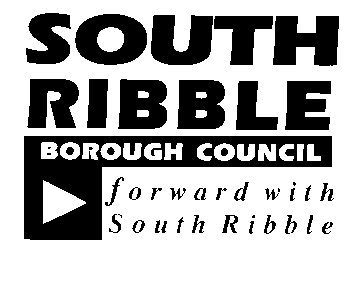 ONONShared Services Joint Committee7 February 20197 February 2019TITLETITLEREPORT OFREPORT OFFinancial and Assurance Shared Services Annual Accounts 2017-18Financial and Assurance Shared Services Annual Accounts 2017-18Deputy Chief Executive (Resources & Shared Services Transformation)Deputy Chief Executive (Resources & Shared Services Transformation)Is this report confidential?No Excellence and Financial SustainabilityHealth and WellbeingPlacePeople DescriptionBudget £Outturn £Variation £ExplanationEmployee Costs1,443,0001,440,8272,173On budgetTransport11,00010,329671On budgetSupplies & Services64,00053,23810,762Accumulation of small variancesLCC Audit Budget (1)12,0004,3557,645See (1) belowFinancial Management Information System (2)72,50072,576(76)On budgetFinancial System Projects (3)52,50022,31030,190Financial System Projects are ongoingIncome0(37)37On budgetTOTAL1,655,0001,603,59851,402Funded By:Chorley Borough Council784,212South Ribble Borough Council819,386Total Funding1,603,598DescriptionTOTAL OUT-TURN £CBC OUT-TURN £SRBC OUT-TURN £ExplanationEmployee Costs1,440,827651,819789,008The structure of the Management Accountancy Teams vary at each council.Different pension Contribution and Deficit Recovery RatesSecondment of Head of Shared Financial Services to Section 151 post at SRBC and subsequent staff changes to cover.Transport10,3295,0025,327Supplies & Services53,23829,46323,776There are some differences in processes, e.g. company checks.Cost of professional advice specific to each council, e.g. legal fees, consultancy fees.LCC Audit Budget4,3552,1782,178Financial Management Information System94,88653,72641,159An adjustment is also made to take account of historic price agreements that have been rolled forward.PCI-DSS upgrade implemented at CBC only.Income(37)(19)(19)TOTAL1,603,598784,212819,386Agreed -Agreed -‘Yes’Means that the body:YesNo *‘Yes’Means that the body:We maintained an adequate system of internal control, including measures designed to prevent and detect fraud and corruption and reviewed its effectiveness.YesMade proper arrangements and accepted responsibility for safeguarding the public money and resources in its charge.Made proper arrangements and accepted responsibility for safeguarding the public money and resources in its charge.We took all reasonable steps to assure ourselves that there are no matters of actual or potential noncompliance with laws, regulations and proper practices that could have a significant effect on the ability of the body to conduct its business or on its finances.YesHas only done what it has the legal power to do and has complied with proper practices in doing so.We provided proper opportunity during the year for the exercise of elector’s rights in accordance with the requirements of the Accounts and Audit Regulations.YesDuring the year has given all persons interested the opportunity to inspect and ask questions about the body’s accounts.We carried out an assessment of the risks facing the body and took appropriate steps to manage those risks, including the introduction of internal controls and/or external insurance cover where required.YesConsidered the financial and other risks it faces and has dealt with them properly.We maintained throughout the year an adequate and effective system of internal audit of the body’s accounting records and control systems.YesArranged for a competent person, independent of the financial controls and procedures, to give an objective view on whether internal controls meet the needs of the body.We took appropriate action on all matters raised in audit reports.YesResponded to matters brought to its attention.We considered whether any litigation, liabilities or commitments, events or transactions, occurring either during or after the year-end, have a financial impact on the body and where appropriate have included them in the accounting statements.YesDisclosed everything it should have about its business activity during the year including events taking place after the year-end if relevant.HR & Organisational Development ICT / TechnologyProperty & Asset ManagementRisk Equality & Diversity NoneNoneNoneNoneNoneReport Author:Telephone:Date: 28/01/2019Hanne Harland / Jane Blundell01257 515028 01772 625245